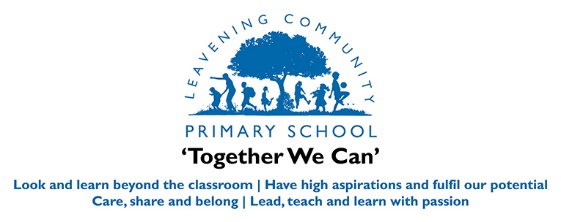 KS1 spelling progression each half term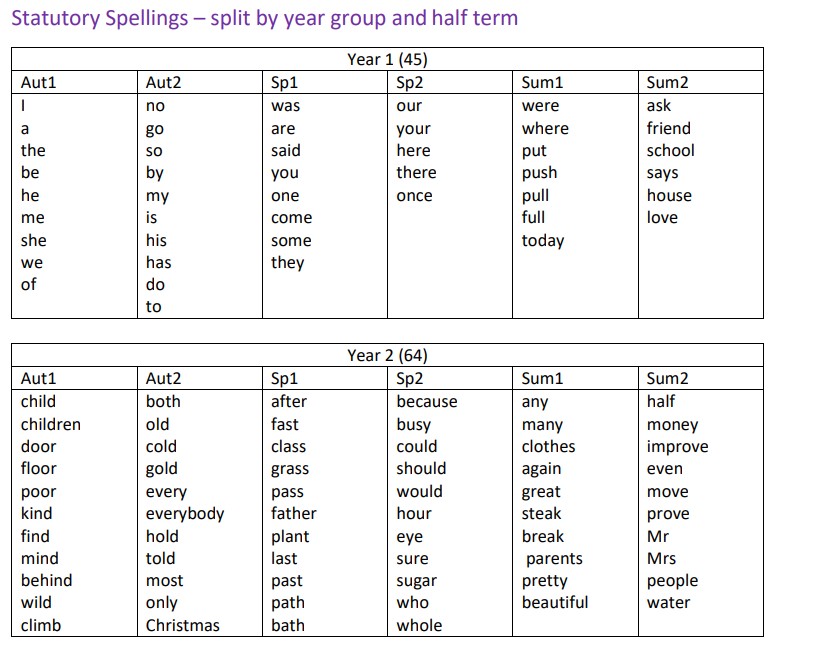 KS2 spelling progression each half term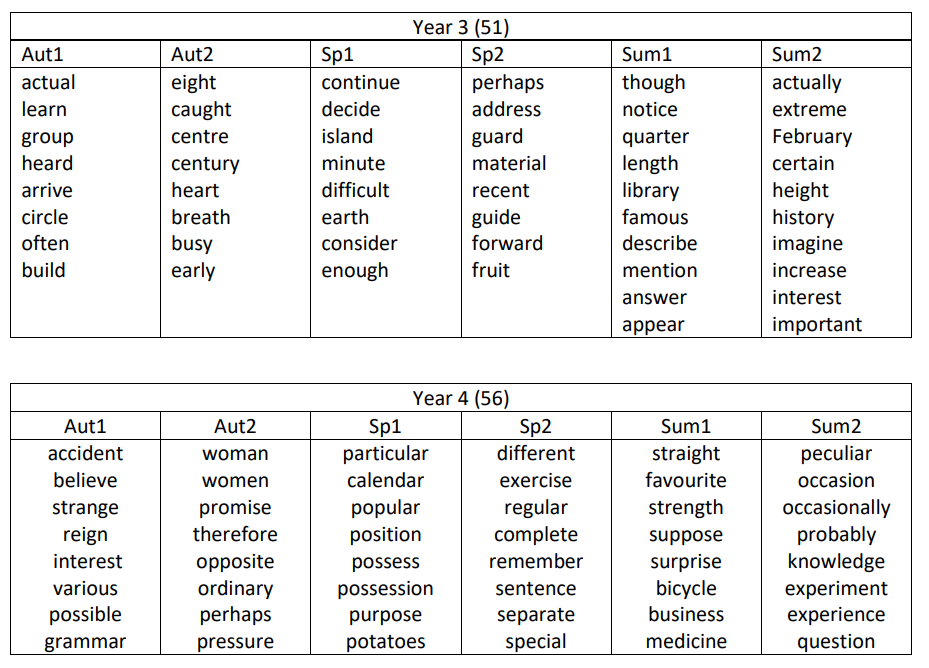 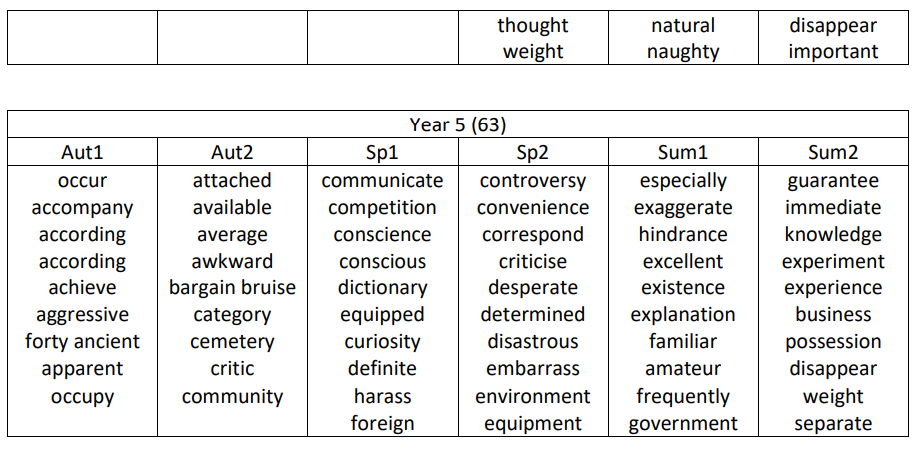 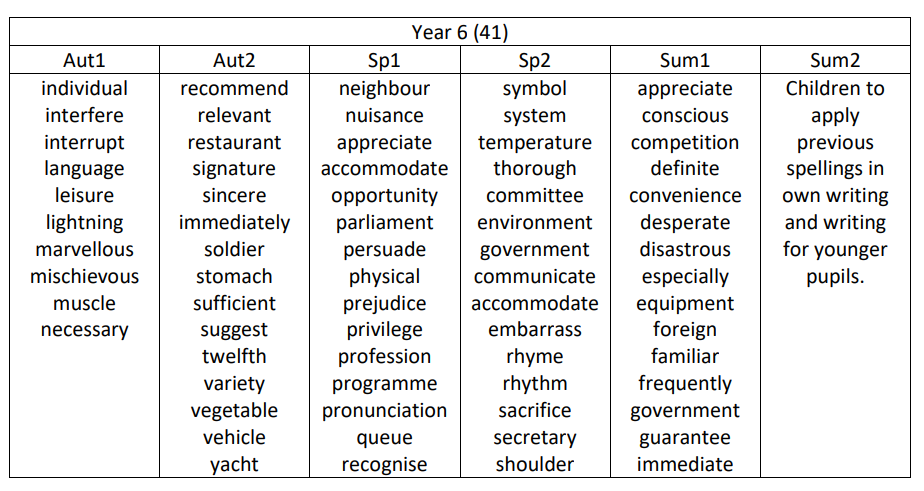 